Zmiany wersja 4.17TWprowadzono parametr do defincij produktu „Czy umarzać drobne kwoty zgodnie z ustawieniami globalnymi”. Dla produktów ustawionym parametrem na Nie system nie dokonuje umorzeń drobnych kwot przy ostatniej spłacie.Przyśpieszono wyliczanie opóźnienia w zamknięciu dnia.Dodano przeniesienie do historii tabeli opłat podczas edycji tabeli opłat.Podczas wykonywania operacji „Aneks kapitalizacja stanów” system zaproponuje powrót do ustawień globalnych.Wprowadzono parametr umożliwiający nie zamykanie pożyczek windykowanych automatycznie. Domyślnie parametr ustawiono jest na Tak.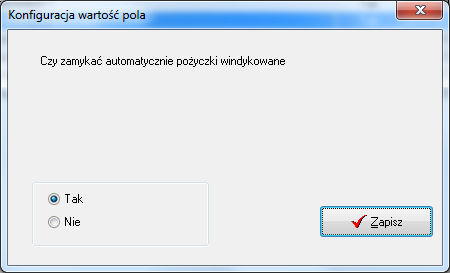 W postępowaniu sądowym i komorniczym (Umowy Info-lewy górny róg Windykacja)- dodano kolumnę Lp na początku każdego z okien,- dodano możliwość wyfiltrowania umów nieposiadających sygnatury komorniczej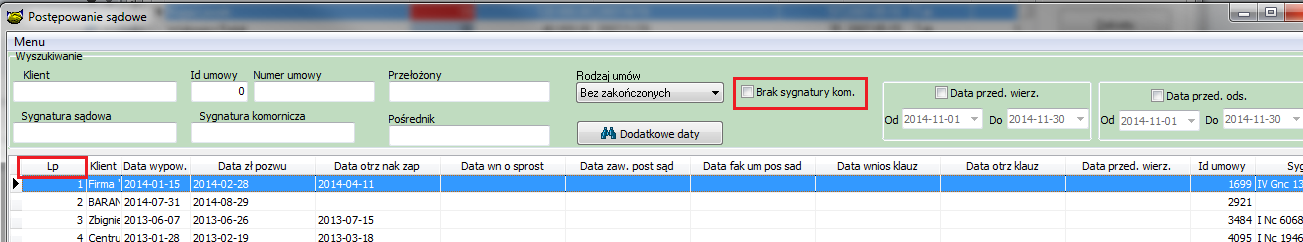 Do danych firmy oraz danych osoby fizycznej dodano dodatkową zakładkę zgód, które można dowolnie definiować w menu baza Konfiguracjasystemu  Wystarczy wpisać słowo podane na rysunku poniżej by wyświetlić konfigurację zgód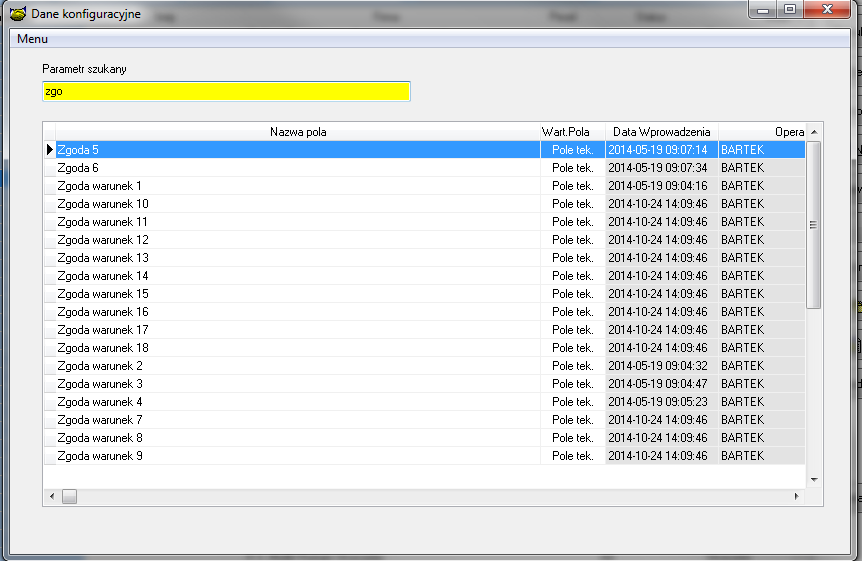 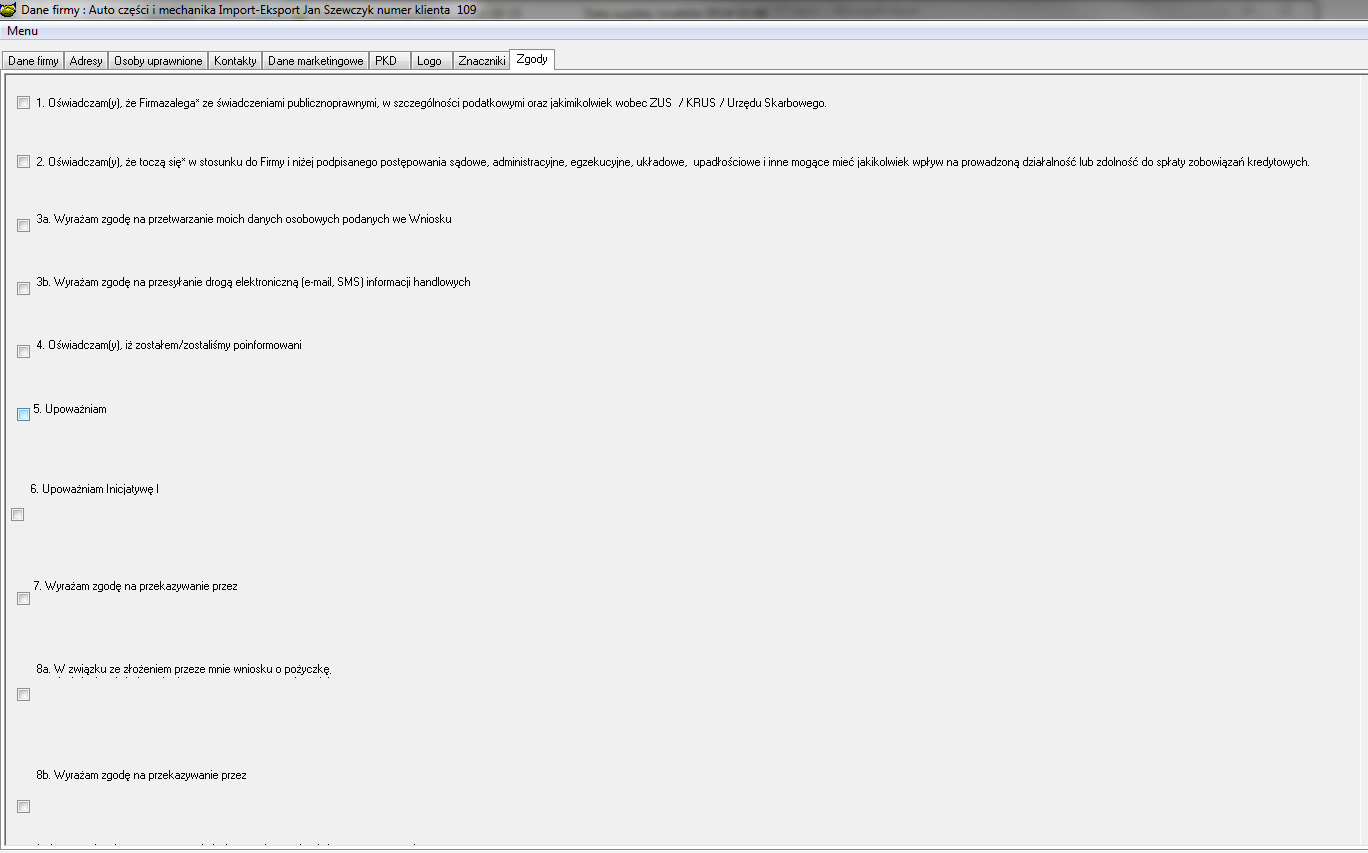 Możliwość drukowaniu not odsetkowych w Rozliczeniu Vat Urząd Skarbowy  VAT Sprzedaż. Z osobny wzorcem druku F_NOTADodano możliwość zdefiniowania konta Cash InZmodyfikowano wypłatę pożyczki będzie widoczna wartość Cash In w dokumetnachUwaga zmieniono parametr zamknięcia dnia. Nowy parametr „Wolne zamknięcie (Sprawdzenie wszystkie umowy). Opcja pozwala na sprawdzenie wszystkich umów podczas zamknięcia dnia ale związku z tym działa wolniej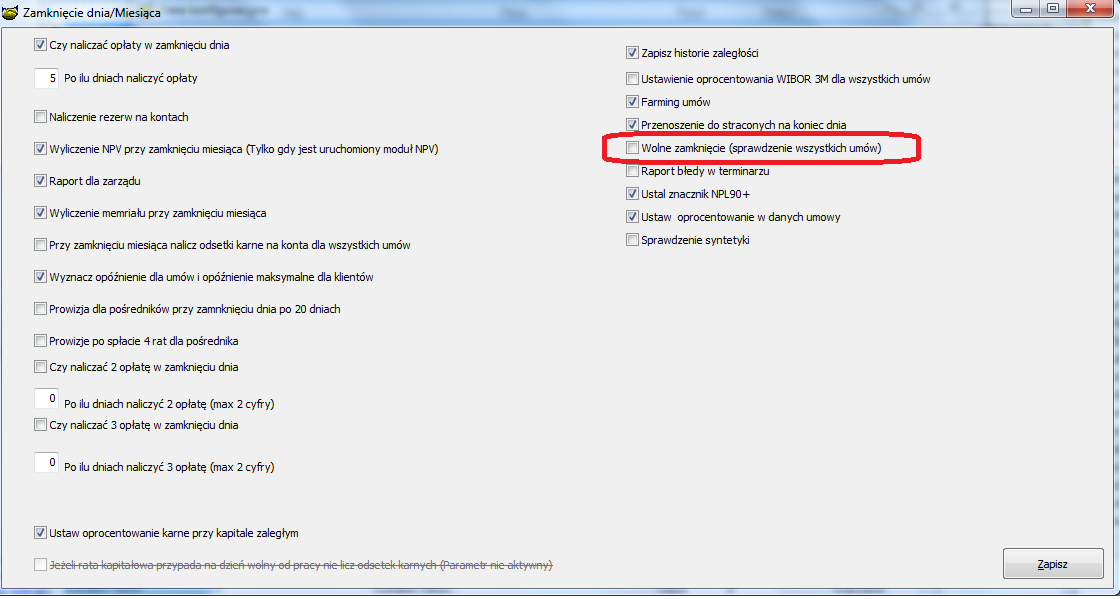 Zmiana możliwości konfiguracji danych produktu. Obecnie można zdefiniować wartość oprocentowania Windykowanego dla każdego produktu oddzielnie.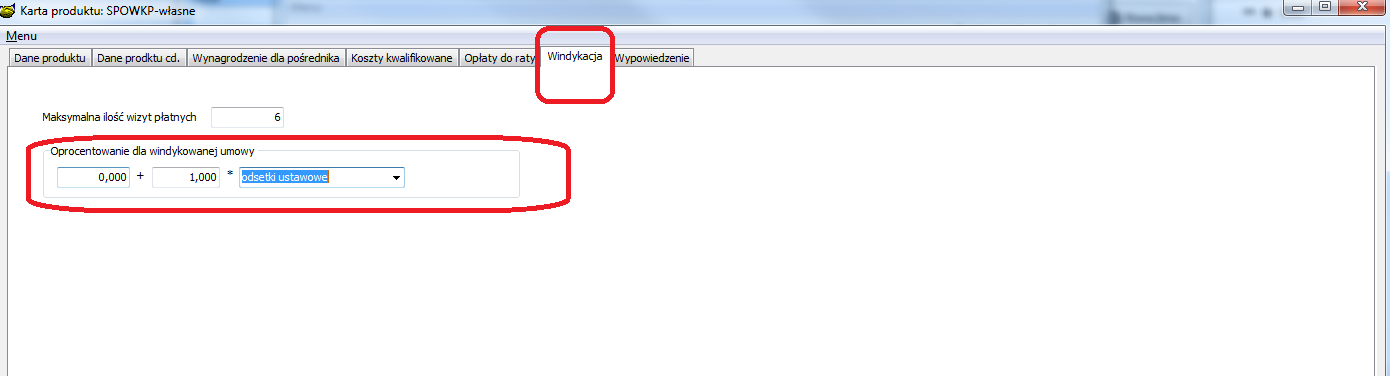 Poprawiono dokładność wyliczenie odsetek annuitetowych po zmianie stopy oprocentowania. Dzięki uwzględnieniu odsetek wyliczanych według poprzedniej „starego oprocentowania”.Instalacja1.	Wykonać kopię bazy !2.	Zamienić plik pbaza.exe na aktualny3.	Wykonać instalacje bazy danych opcja Baza->Instalacja wersji 4.17S(Na pytanie czy dodać indeksy odpowiedzieć Tak)